Hatton Weeks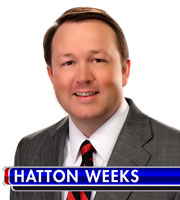 		MOST POPULAR STORIES 		Sheriff: Parolee arrested after he's caught in the act 		Parts of north Arkansas could see snow this week 		Dog diagnosed with STD 		Mountain Dew introduces a breakfast drink 		3 dead, 2 wounded at courthouse shooting in Delaware 		TOP NEWS THIS HOUR 		This Hour: Latest Arkansas news, sports, business and entertainment 		This Hour: Latest Missouri news, sports, business and entertainment 		This Hour: Latest Tennessee news, sports, business and entertainment Authorities say a second person has been charged in an illegal buttocks implant in Mississippi that killed a Georgia woman in March. Hatton was named news director in May, 2008, and is the first person from Region 8 to lead the news team in over 20 years. Hatton hails from Harrisburg and is a graduate of Arkansas State University.  Hatton's interest in broadcasting and news started at a young age.  By the time he was 16, he was working at several radio stations in the Jonesboro area. In 1994, Hatton was selected as one of eight KAIT Teen 8 Reporters during his senior year of high school.  As a Teen Reporter, Hatton reported on several occasions and his stories aired on Region 8 News.  During college, Hatton landed a job at KAIT as a studio camera operator.  Before long, he was in the newsroom and worked his way up to reporter at the age of 20. Outside of KAIT, Hatton has also worked in television news in Little Rock.  He also worked for First District Congressman Marion Berry and with his family's construction business. Hatton and his wife Candace have two children, Chase and Lauren.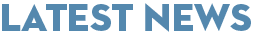 12DEC2011Tracey Rogers Appointed to be New KAIT General ManagerRaycom Media is pleased to announce the promotion and appointment of Tracey Rogers as Vice President and General Manager of KAIT-TV in Jonesboro, Arkansas. Tracey (a recent graduate of Raycom's inaugural Leadership Development Training Program) is currently the News Director at WMC-TV in Memphis, Tennessee, a position she has held since 2007, and she replaces Tim Ingram who was recently named Vice President and General Manager of KFVS-TV in Cape Girardeau, Missouri. Both of these internal promotions further confirm Raycom's commitment to growing and promoting talent and management within the company.   Tracey brings 22 years of broadcasting experience to the General Manager role at KAIT. Starting as an Associate Producer in Nashville, Tennessee after receiving her Journalism degree from Middle Tennessee State, she quickly moved up to Assignment Editor and then to Assistant News Director in 1995. Her first News Director role was at WPSD in Paducah, Kentucky, and then it was on to Raycom station WAFF in Huntsville, Alabama where she was News Director for 7 years before moving to Memphis in her current role.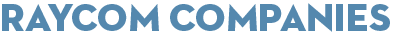 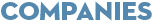 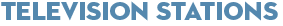 KAIT is the only commercial television station in Jonesboro and serves a wide area including all of northeastern Arkansas and areas of southeastern Missouri, a.k.a. "Region 8". With its commitment to local coverage, the station has invested in sophisticated weather forecasting and newsgathering equipment resulting in KAIT being competitive with that of much larger markets. The station recently expanded its facility with the addition of over 6,000 square feet of space devoted to a state of the art newsroom and a fully digital news studio for live, high-definition broadcasts.   The Jonesboro market is the state's second largest city. Jonesboro is home to Arkansas State University, has the second largest rice processing facility in the world, and is benefiting from the addition of manufacturing facilities for Nucor-Yamato Steel, Post Cereals, and Nestle.City populations in Arkansas according to the 2010 census (AP)Little Rock city 193,524Fort Smith city 86,209Fayetteville city 73,580Springdale city 69,797Jonesboro city 67,263Hey Gary, I’ll check the Raycom site.  I’ve never seen that page.  We average about 2,000,000 (two million) page views per month on our www.kait8.com site.  Another small factoid:  we are the smallest news gathering station in the Raycom group, but we post more stories each month to the website than any other Raycom station.  How ‘bout them apples!Broadview MediaMontgomery, ALRaycom SportsCharlotte, NCSTATIONMARKETSTATEAFFILIATEDMAKAITJonesboroARABC181KCBDLubbockTXNBC143KFVSCape GirardeauMOCBS81KGMBHonoluluHICBS71KHNL/KOGG/KHBCHonoluluHINBC71KLTVTyler/LufkinTXABC107KOLDTucsonAZCBS70KPLCLake CharlesLANBC175KSLAShreveportLACBS83KTRETyler/LufkinTXABC107WAFBBaton RougeLACBS94WAFFHuntsvilleALNBC80WALBAlbanyGAABC150WALBAlbanyGANBC150WAVELouisvilleKYNBC48WBRCBirminghamALFOX39WBTVCharlotteNCCBS25WBXHBaton RougeLAMNTV94WCSCCharlestonSCCBS98WDAMHattiesburgMSNBC167WDFXDothanALFOX169WECTWilmingtonNCNBC132WFIEEvansvilleINNBC104WFLXWest Palm BeachFLFOX38WFXGAugustaGAFOX111WISColumbiaSCNBC77WLBTJacksonMSNBC93WLOXBiloxiMSABC162WLOXBiloxiMSCBS162WMBFMyrtle BeachSCNBC103WMCMemphisTNNBC49WOIOClevelandOHCBS18WPGXPanama CityFLFOX159WQWQ/WQTVCape GirardeauMOCW81WSFAMontgomeryALNBC119WTNZKnoxvilleTNFOX61WTOCSavannahGACBS92WTOLToledoOHCBS74WTVMColumbusGAABC127WUABClevelandOHMNTV18WWBTRichmondVANBC57WXIXCincinnatiOHFOX35